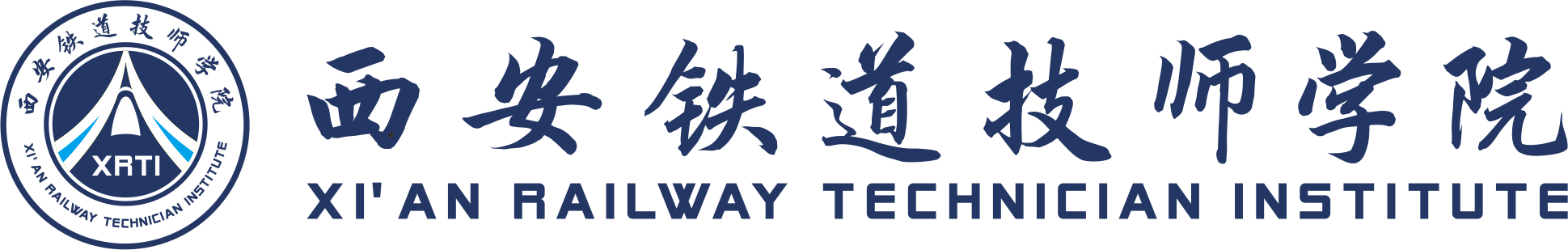 关于2022年新生体检项目公开询价邀请函项目编号：XT-GKXJ202203项目名称：2022年新生体检项目一、询价邀请函西安铁道技师学院坐落于历史名城古都西安，总校位于风光绮丽的白鹿原大学城，占地面积500余亩，环境优美，红莺翠柳，樱花烂漫。校园内公寓、餐厅、超市、银行等生活保障设施齐全，各类专业教室、计算机网络中心、实验实训设备满足了教学需求。总投资约10亿元人民币，在校生规模近3万人。西安铁道技师学院根据使用要求，秉承公开、公平、公正的原则，现将2022年新生体检项目进行公开询价邀请，欢迎国内意向体检中心或者医院参与报价。一、项目说明项目编号：XT-GKXJ202203项目名称：2022年新生体检项目数量及主要技术要求:详见《公开询价项目介绍》。参与人资格标准：（1）参与人应为体检中心或二级甲等以上医院(含军队二级甲等医院)，具有良好的技术能力、设备能力，且在2019年至今（含2019年）至少承担过单位800人以上的不少于5个类似体检服务案例（需提供合同复印件或业主证明等证明材料）；（2）如参与人为连锁性体检中心，则需指定其某一家门店进行参与，该门店日接待能力不少于400人，所提供的设备、医生资格等相关材料也应是所投门店的实际情况。组织单位有权利在参与人选定后对其进行实地审核，如发现虚假情况，则可取消其选定资格;（3）参与人应遵守中国的有关法律、法规和规章的规定。（4）参与人须有良好的商业信誉和健全的财务制度。（5）参与人有依法缴纳税金和社会保障资金的良好记录。（6）参与人的体检医师必须具备医师资质和执业证书;（7）不得分包和转包;不接受联合体参与。报价响应文件递交方式：密封报价，按规定时间送达。报价响应文件递交截止时间：2022年3月3日下午16:00前，逾期送达或不符合规定的文件将被拒绝接收。7. 报价响应文件递交地点：西安铁道技师学院行政楼北楼219室。递交文件联系人：程老师；联系电话：18091372420项目答疑联系人：李老师；联系电话：131845624648. 本项目最终成交结果会在中教集团后勤贤知平台“中标信息公示”板     块公示，网址：www.ceghqxz.com本项目监督投诉部门：中教集团内控部；投诉电话： 0791-88102608；投诉邮箱：Neikongbu@educationgroup.cn二、参与人须知1. 所有货物均以人民币报价；2. 报价响应文件2份，报价响应文件必须用A4幅面纸张打印，须由参与人填写并加盖公章（正本1份副本1份）；3. 报价响应文件用不退色墨水书写或打印，因字迹潦草或表达不清所引起的后果由参与人自负；4. 报价响应文件及所有相关资料需同时进行密封处理，并在密封处加盖公章，未做密封处理及未加盖公章的视为无效报价；5. 一个参与人只能提交一个报价响应文件。但如果参与人之间存在下列互为关联关系情形之一的，不得同时参加本项目报价：(1) 法定代表人为同一人的两个及两个以上法人；(2) 母公司、直接或间接持股50％及以上的被投资公司;(3) 均为同一家母公司直接或间接持股50％及以上的被投资公司。6. 体检所用设备由成交参与人提供；由甲方学工处组织学生，成交参与人需到学校规定时间内分批次对学生进行体检；7. 体检中有异常问题出现需保密并及时向学校负责人及时沟通；8. 预估体检人数在8000人左右，结算以实际体检人数为准。三、确定成交参与人标准及原则：经过磋商所报价格为合理价格的参与人为成交参与人，最低报价不作为成交的保证。二、公开询价项目介绍2022年新生体检方案：关于2022年学生体检项目公开询价邀请函参与人名称（公司全称）：XXXX参与人授权代表：XXXX此封面应作为报价响应文件封面1、询价响应函致：西安铁道技师学院    根据贵学校为        项目的公开询价邀请（编号）:         ，本签字代表         （全名、职务）正式授权并代表我方              （参与人公司名称）提交下述文件（正本X份和副本X份）。(1) 报价一览表 (2) 参与人资格证明据此函，签字代表宣布同意如下：    1.所附详细报价表中规定的应提供和交付的货物及服务报价总价（国内现场交货价）为人民币             ，即             （中文表述）。2.参与人已详细审查全部公开询价文件，包括修改文件（如有的话）和有关附件，将自行承担因对全部询价文件理解不正确或误解而产生的相应后果。    3.参与人保证遵守公开询价文件的全部规定，所提交的材料中所含的信息均为真实、准确、完整，且不具有任何误导性。    4.参与人将按公开询价文件的规定履行合同责任和义务。5.参与人同意提供按照贵学校可能要求的与其公开询价有关的一切数据或资料，完全理解贵学校不一定要接受最低报价或收到的任何询价响应文件。参与人（公司全称并加盖公章）：                       参与人授权代表签字：                 电  话：                  （手机号码）日  期：     年    月    日2、分项报价一览表参与人：（公司全称并加盖公章）     货币单位：        项目编号：注：1.如果按单价计算的结果与总价不一致,以单价为准修正总价。2.如果不提供详细参数和报价将视为没有实质性响应公开询价文件。参与人授权代表（签字或盖章）：日  期：3、参与人资质材料参与人需要提供以下材料：营业执照复印件授权经销商或代理商证明材料复印件质保期和售后服务承诺书（参与人自行起草）以上材料复印件须加盖参与人公司公章，并与报价一览表一同密封序号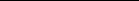 体检项目男生价格女生价格项目意义1一般检查                     [身高体重血压]通过测量身高、体重、血压可评价血压与体重是否正常，测定体重指数，可初步筛查高血压病。2内科通过体检医师对人体视、触、叩、听等物理方法，了解心界是否扩大，心率快慢，心律是否整齐，心音改变，心脏有无杂音；肺部呼吸音是否正常，有无干、湿罗音；哮鸣音；肝脾是否肿大，如有肿大，其表面是否光滑、质地软硬程度、有无叩触痛及叩痛，肠鸣音是否正常，腹部有无包块，神经反射是否正常，可筛查诊断：先天性心脏病、肺气肿、肺炎、肝硬化、肝炎、胆囊炎、脾肿大、肾炎等疾病。3外科通过视、触、叩等医学方法，可初步筛查皮肤、脊柱、四肢、淋巴结、甲状腺、乳腺、泌尿生殖道、肛门等部位的异常，属基础必查科室。4眼科常规                       【视力、色觉】通过对视力、辨色力、结膜、角膜、眼睑、瞳孔、眼球运动功能的检查，可筛查：近视、远视、散光、色盲、沙眼、结膜炎、角膜炎等疾病。5DR胸部正位检查通过数字化X射线摄影技术（DR)胸部正位拍片，可筛查：肺结核、肺肿瘤、胸腔积液、气胸、支气管炎、肺炎、肺气肿、胸膜疾病、纵隔疾病、心脏疾病（如高心病、肺心病、风心病、先心病）及主动脉疾病。6肝功五项通过血液分析转氨酶、胆红素等5项指标，可反映肝细胞新陈代谢状态，用于筛查肝胆功能异常、急慢性肝炎、肝硬化、肝癌、肾炎等疾病。7早孕筛查/通过血液检查女性早孕情况。8采血耗材采血采用一次性无菌耗材。9  结核菌素（PPD）试验  用于诊断结核菌感染所致IV型超敏反应的皮肤试验合计价格 优惠价格序号体检项目男生 价格女生价格项目意义1一般检查                     [身高体重血压]通过测量身高、体重、血压可评价血压与体重是否正常，测定体重指数，可初步筛查高血压病。2内科通过体检医师对人体视、触、叩、听等物理方法，了解心界是否扩大，心率快慢，心律是否整齐，心音改变，心脏有无杂音；肺部呼吸音是否正常，有无干、湿罗音；哮鸣音；肝脾是否肿大，如有肿大，其表面是否光滑、质地软硬程度、有无叩触痛及叩痛，肠鸣音是否正常，腹部有无包块，神经反射是否正常，可筛查诊断：先天性心脏病、肺气肿、肺炎、肝硬化、肝炎、胆囊炎、脾肿大、肾炎等疾病。3外科通过视、触、叩等医学方法，可初步筛查皮肤、脊柱、四肢、淋巴结、甲状腺、乳腺、泌尿生殖道、肛门等部位的异常，属基础必查科室。4眼科常规                       【视力、色觉】通过对视力、辨色力、结膜、角膜、眼睑、瞳孔、眼球运动功能的检查，可筛查：近视、远视、散光、色盲、沙眼、结膜炎、角膜炎等疾病。5DR胸部正位检查通过数字化X射线摄影技术（DR)胸部正位拍片，可筛查：肺结核、肺肿瘤、胸腔积液、气胸、支气管炎、肺炎、肺气肿、胸膜疾病、纵隔疾病、心脏疾病（如高心病、肺心病、风心病、先心病）及主动脉疾病。6肝功五项通过血液分析转氨酶、胆红素等5项指标，可反映肝细胞新陈代谢状态，用于筛查肝胆功能异常、急慢性肝炎、肝硬化、肝癌、肾炎等疾病。7早孕筛查/通过血液检查女性早孕情况。8采血耗材采血采用一次性无菌耗材。9结核菌素（PPD）试验用于诊断结核菌感染所致IV型超敏反应的皮肤试验合计价格优惠价格